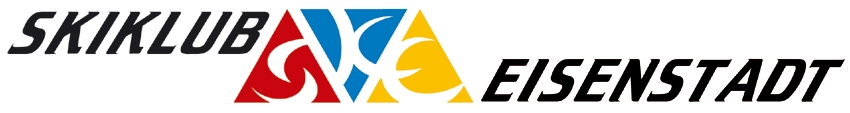 Kleinhöfleiner Hauptstraße 12, 7000 Eisenstadt     www.skiklub-eisenstadt.at     ZVR Nr.415 586 785Einladung zur Teilnahme an unserer Schiwoche nach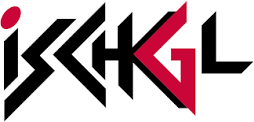 4* Hotel Tirol13. April – 20. April 2024Kosten ab / bis Eisenstadt
mit Schreiner Bustransfer (Leo)	€ 1.770,--	Halbpension/DZ/6 Tage Skipass/Skilehrer	€ 30,--	Einzelzimmerzuschlag pro Tag		(es gibt leider nur sehr wenige Einzelzimmer)Organisation/Leitung: Arnold Schweiger 0664/8478570Anmeldungen bis spätestens 15.12.2023an arnold.schweiger@a1.netNur schriftliche Anmeldung möglichan Arnold Schweiger, 7350 Oberpullendorf, Riedgasse 19, oder per Mail /SMS / WhatsAppunter Angabe von Name, Adresse, Geb.-Dat., Tel., Handy, E-Mail (nur neue Teilnehmer)Mit der Anmeldung ist eine Anzahlung von € 1000,-- bis spätestens 15.12.2023 auf das Konto des Skiklub Eisenstadt – IBAN AT39 2011 1410 0500 4529 (Zahlungsreferenz Ischgl 2024) zu leisten. Alle weiteren Informationen werden mit der Buchungsbestätigung mitgeteilt. Die Restkosten von € 770,- sind bitte bis spätestens 24.3.2024 auf das Konto des Skiklub Eisenstadt (Zahlungsreferenz Ischgl 2024) zu überweisen.	            Euer Ischgl TeamKleinhöfleiner Hauptstraße 12, 7000 Eisenstadt     www.skiklub-eisenstadt.atZVR Nr.415 586 785Anmeldung für Ischgl 13.April – 20. April 2024Name:	_______________________________________________________	_______________________________________________________Anschrift:	_______________________________________________________	_______________________________________________________Geb.Datum:	_______________________________________________________	_______________________________________________________Tel.Nr.:	_______________________________________________________	_______________________________________________________e-mail:	_______________________________________________________	_______________________________________________________geimpft:	_ja/nein (Zutreffendes markieren)_____________________________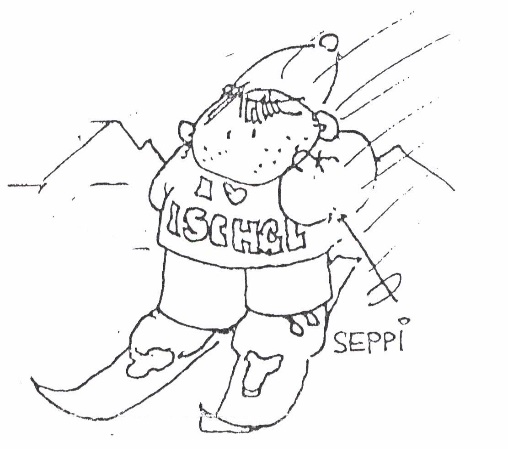 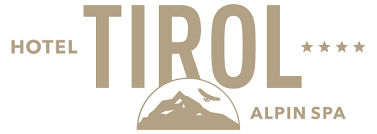 